Think like a WriterMake links across sentences using adverbials of time:Adverbials of time are used to describe when, or for how long, an action happened. Adverbials of time include: today, tomorrow, yesterdaylast _______every ______in ______________ years ago_______ agoE.g.Today, I am going to piano class.I went to the beach with my friends last weekend.Every Tuesday, I have tennis lessons. In summer, I like to play outdoors.I went on holiday to France three years ago.Long ago, people travelled by horse, not by car. Adverbials of time can be placed at the beginning or end of sentences. If placed at the beginning of a sentence, the adverb is followed by a comma, e.g. Tomorrow, I am leaving for America. If placed at the end of the sentence, there is no need to use a comma, e.g. I am leaving for America tomorrow. Adverbials of time can also refer to the past, present or future. For example, ‘yesterday’ refers to the past, ‘today’ refers to the present, and ‘tomorrow’ refers to the future. We are going to use the bricks to create our own sentences with adverbials of times, paying attention to ensuring the tense of the adverbial and sentence fragments match. Carefully, fold and tear apart the tickets from the A4 sheet or write your own fragments.Choose one brick colour for the first fragment, one for the comma and use another colour for the time adverbial.Combine the bricks together to make grammatically correct sentences with time adverbials.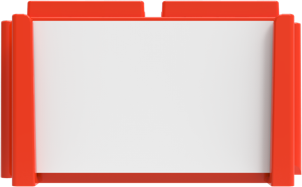 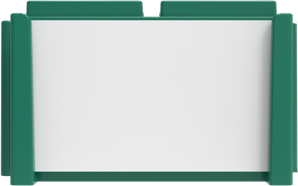 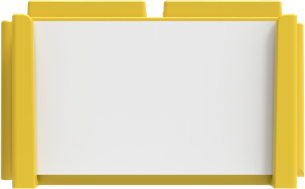 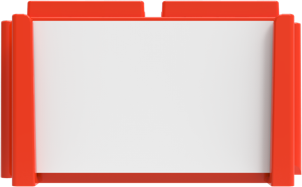 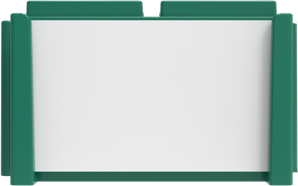 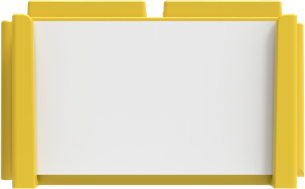 E.g. Create as many different combinations as you can. Work out which sentences work the best. Extension ActivityUse the miniature whiteboards to create your own sentences (adults can scribe if needed).Experiment with the fragments. Which sentences can be reordered to put the time adverbials at the end of the sentence? What has to change in this fragment when it is moved to a different part of the sentence?Key Questions:What are time adverbials?Where in sentences can time adverbials be used?Did you use any time adverbials throughout the day?